SUPPLEMENTARY MATERIALTable S1. Plots sampled for the analysis, grouped per fire chronosequence (TLF) [RB: Recent Burns, 0-4 years; MB: mid-term burns 5-9 years; OB: old-term burns, 10-28 years], site and fire [U= unburned, B = burned (years since it has last burned at the moment of sampling)]. Lat = latitude, Long= longitude, Alt = altitude (m a.s.l), S=  slope (degrees), Number of stems < 10 cm DBH, Number of stems > 10 cm DBH, #St Dead: number of standing dead stems, #L= number of lianas, #Sp: number of species, and four main species in the plots (% contribution to plot’s basal area).Table S2. Calculated wood density (WD) values per sampled species along the 48 burned and control plots. Numbers refer to mean ± standard error values Table S3 – Wood density for downed woody material on different Desc =decomposition classes (rows, see methods for categories explanations) and Diam = diameter classes (columns, I: 0-0.63 cm; II: 0.64-2.54 cm; III: 2.54-7.62 cm; IV: 7.62-20.32 cm; V > 20.33 cm), corresponding to 1-h, 10h, 100-h, and 1000 h fuel classes. Numbers refer to mean ± standard error values.Table S4: Bulk densities for horizons Oi (n=14),  Oa (n=22),  and Oa (n=22), for the burned and control plots. Table S5. Sorensen’s -based multiple-site dissimilarity (SOR), Simpson-based multiple-site dissimilarity (SIM), Nestedness-resultant multiple site dissimilarity (NES) (Baselga, 2010) across burned and unburned plots, and fire chronosequence.Table S1Table S2.Table S3. Table S4. Table S5.Figure S1. Relative frequency of tree size (DBH, cm) distributions in burnt and control plots according to the fire chronosequence. 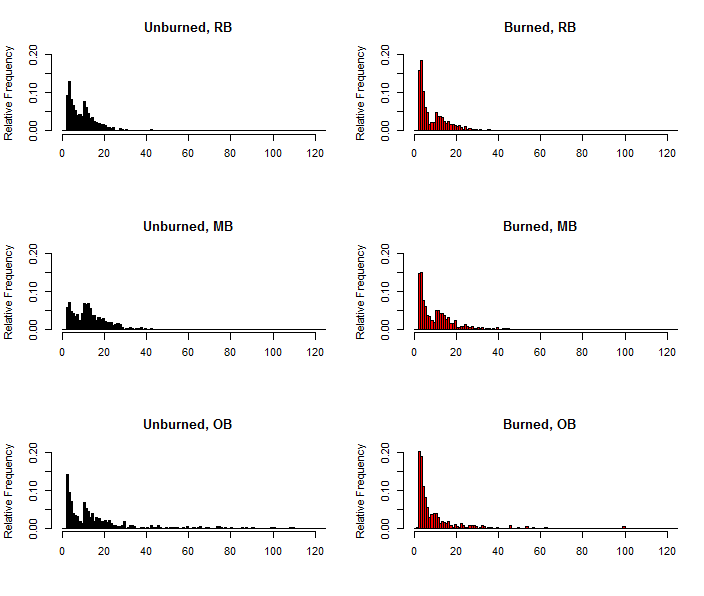 TLFSITEFireLatLonAltSStems 2.5 - 10 cmStems >= 10 cm#St Dead#L#SpSpecies (%BA)RBAHO U-72.58-13.2264242.1134746018Ocotea sp (27.2); Myriocarpa stipitata (18.2); Acapypha peruviana (10.2); Dendropanax sp (7.8)RBAHO B (3)-72.57-13.2265343.64776807Bocconia integrifolia (47.9); Ocotea sp (24.5); Sirapuna tormentosa (13.4); Meliosma sp (10.9)RBALFU-72.46-13.05209031.11055818125Clethra revoluta (14.7); Mollinedia sp (12.3); Alchornea glandulosa (11.9); Prunus sp (10.4);RBALFB (1)-72.46-13.05213528.69349126Clethra revoluta (72.6); Clusia sp (7.3); Symplocos sp (6.7), Myrcia fallax (4.7)RBCUSIU-72.64-13.15261915.9355116226Licaria pucheri (11.7); Licaria sp (9.1); Podocarpus sp1 (12.1); Weinmannia laurina (7.5)RBCUSIB (2)-72.64-13.15250528.6545213232Terminalia oblonga (8.1); Nectandra obtusata (7.7); Meliosma boliviensis (6.1); Lauraceae sp2 (8.9)RBQORIU-72.43-13.22294633.71173824019Escallonia resinosa (33.0); Vervesina callacatensis (21.5); Buddleja incana (13.6); Clusia sp (10.1)RBQORIB (2)-72.43-13.22294634.6157305009Myrsine manglilla (59.6); Escallonia sp (13.4); E. resinosa (11.5); Verbesina callacatensis (6.3)RBSACU-72.64-13.25257021.93764811025Clethra castaneifolia (40.0); Myrsine andina (8.9); Clusia sp (7.7); Freziera sp (7.5)RBSACB (4)-72.64-13.25260318.855810323013Clethra castaneifolia (76.1); Stilaginella sp (10.0)RBSUNCU-71.59-13.20305532.67135156481010Weinmannia crassifolia (69.0); Clusia alata (15.0)RBSUNCB (1)-71.59-13.20310327.8310650818Weinmannia sp (68.4); Symplocaceae sp (11.1)RBWAY1U-71.49-13.23243340.3652654229Prunus integrifolia (14.6); Urera sp (13.7); Clusia sp (11.8); Alnus acuminata (10.2)RBWAY1B (2)-71.48-13.23245439.91725814725Prunus integrifolia (14.7); Cinchona sp (10.8); Clusia sp (9.3); Miconia sp (7.4)RBWAY2U-71.49-13.23274732.8939868323Ilex nervosa (18.0); Miconia setulosa (12.5); Licaria sp (9.4); Ternstroemia sp (8.8)RBWAY2B (2)-71.49-13.23264127.550452021Alnus acuminata (57.6); Myrsine sp (18.7); Ericaceae sp (7.7)RBWAY3U-71.48-13.23268329.97156432231Morella pubescens (34.8); Vallea stipularis (7.3); Miconia adiantha (7.2); Axinaea sp (7.2)RBWAY3B (1)-71.48-13.23275029.91952016034Clusia sp (10.9); Hedyosmum angustifolium (7.3); Rynchotheca sp (6.3); Rosaceae sp (5.9)MBCHALLU-71.63-13.19351121.811028747326Weinmannia fagaroides (15.7); Miconia sp1 (14.8); Hesperomeles ferruginea (12.4); Morella pubescens (9.8)MBCHALLB (5)-71.63-13.19332326.65877419813Weinmannia fagaroides (41.1); Clethra cuneata (41.1)MBJAPU-71.03-13.45307630.692414144017Clethra castaneifolia (21.0); Freziera caloneura (20.1); Clusia sp8 (20.5); Polylepis sericea (17.4); MBJAPB (8)-71.03-13.45310511.32556641121Clethra cuneata (31.1); Myrsine andina (16.2); Miconia alpina (15.3); Myrsine sp1 (5.6); MBLAGU-71.63-13.1734278.615377201416Clethra cuneata (35.2); Weinmannia fagaroides (17.9); Symplocos quitensis (13.9); Miconia setulosa (6.9)MBLAGB (5)-71.63-13.1734358.4929545809Clethra cuneata (36.5); Symplocos quitensis (23.3); Miconia setulosa (17.7); Weinmannia fagaroides (13.4)MBPAITU-71.58-13.19287824.697710021920Weinmannia crassifolia (24.1); Clusia sp8 (17.6); Bejaria aestuans (12.2); Myrsine coriacea (8.1)MBPAITB (5)-71.58-13.19291025.111843146014Weinmannia crassifolia (50.4); Clethra cuneata (11.7); Bejaria aestuans (6.8); Clethra castaneifolia (5.9)MBPLGRDU-71.65-13.16355326.56564814820Symplocos reflexa (30.4); Weinmannia fagaroides (26.6); Polylepis sp (11.2); Polylepis pauta (5.9)MBPLGRDB (5)-71.65-13.16362229.23828296417Weinmannia fagaroides (59.2); Symplocos reflexa (10.8); Polylepis sericea (10.3)MBWACHU-71.59-13.18293624.496312718729Clusia sp7 (20.0); Weinmannia bangii (13.2); Hedyosmum angustifolium (9.1); Meliosma peytonii (8.9)MBWACHB (8)-71.59-13.18295531.341362313017Morella pubescens (21.5); Bejaria aestuans (16.1); Clethra castaneifolia (15.0); Clethra revoluta (14.5); MBWAY2aU-71.49-13.23274732.8939868323Ilex nervosa (18.0); Miconia setulosa (12.5); Licaria sp (9.4); Ternstroemia sp (8.8)MBWAY2aB (5)-71.49-13.23264535.561215211014Hedyosmum sp (16.5); Alnus acuminata (16.4); Clusia sp (13.0); Myrcianthes sp (11.4)MBYASPU-72.63-13.12291913.427475618Weinmannia latifolia (19.8); Clusia sp5 (13.6), Lauraceae sp4 (9.3); Brunellia inermis (6.8)MBYASPB (8)-72.63-13.1228997.61717015325Symplocos sp8 (16.9); Weinmannia crassifolia (12.0); Clusia sp5 (10.0); Clethra castaneifolia (9.4); OBACHIU-72.68-13.16266535.6110305715Celtis iguanea (17.8); Myrcianthes sp (17.2); Ocotea sp (10.6); Styrax sp (8.8); Myrsine sp (8.6)OBACHIB (14)-72.68-13.16264236.85801714122Asteraceae sp (17.3%); Cecropia sp (9.4); Iochroma sp (8.2); Piper acutifolium (9.1); Oreopanax sp (5.7)OBINKAU-72.69-13.16267232.4987335322Axinaea sp1 (15.2); Begonia parviflora (12.3); Cornus peruviana (11.1); Geodoma undata (7.8)OBINKAB (15)-72.69-13.16275228.051082117025Hieronyma sp1 (7.5); Myrcianthes sp1 (26.4); Nordenstamia sp (9.9); Ocotea sp3 (6.6)OBQUIPEU-72.63-13.22265536.391176815220Ocotea sp (27.4); Myrsine latifolia (10.5); Begonia sp (9.1); Alchornea sp (8.1)OBQUIPEB (21)-72.64-13.22261937.572128617Stilaginella oblonga (41.7); Myrsine coriacea (14.5); Rubiaceae sp (13.5); Ladenbergia oblongifolia (9.3)OBROMPEU-72.70-13.21270332.88977217723Meliosma sp (17.4); Myriocarpa stipitata (11.3); Cecropia sp (8.4); Stilaginella oblonga (8.2)OBROMPEB (18)-72.70-13.21270333.4392528113Ocotea sp (38.0); Malphighiaceae sp (13.7); Bruneallia sp (6.8); Clethra sp (6.6)OBWINAYU-72.54-13.19302040.5249475016Myrsine coriacea (23.3); Hedyosmum scabrum (18.1), Miconia sp (15.8); Weinmannia bangii (12.2)OBWINAYB (28)-72.54-13.19302638.4562512013Gordonia fruticosa (25.9), Weinmannia bangii (20.0), Pilca sp (14.6), Miconia sp (13.4)OBYANU-72.65-13.18249331.0319705724Ficus castellviana (14.4); Ficus sp (10.0); Persea americana (7.1); Symplocos sp4 (5.8)OBYANB (28)-72.65-13.18266240.7771564938Endlicheria sp1 (10.2); Diogenesia vargasiana (8.4); Myrcianthes sp1 (7.0); Nectandra obtusata (6.9)OBYAN1U-72.65-13.17249331.0319705724Ficus castellviana (14.4); Ficus sp (10.0); Persea americana (7.1); Cyathea sp (6.6)OBYAN1B (15)-72.65-13.17265738.6761466734Clusia sp (11.5); Myrcianthes sp1 (11.0); Hedyosmum angustifolium (8.6); Symplocos sp1 (7.7)SpeciesWD(g/cm3)SpeciesWD   (g/cm3)Acalypha diversifolia0.525 ± 0.031Myriocarpa stipitata0.564 ± 0.038Alchornea glandulosa0.521 ± 0.004Myrsine coriacea0.584 ± 0.040Alnus acuminata0.482 ± 0.050Myrsine latifolia0.624 ± 0.120Aniba sp10.632 ± 0.031Myrsine sp10.732 ± 0.060Axinaea glandulosa0.472 ± 0.077Nectandra obtusata0.478 ± 0.057Axinaea sp10.533 ± 0.061Ocotea sp10.574 ± 0.092Bejaria aestuans0.805 ± 0.035Ocotea sp20.641 ± 0.071Bocconia integrifolia0.499 ± 0.038Ocotea sp30.720 ± 0.021Brunellia inermis0.495 ± 0.163Oreopanax sp10.428 ± 0.029Cabralea sp10.544 ± 0.050Oreopanax sp20.474 ± 0.042Cecropia sp Locfl0.396 ± 0.136Persea americana0.489 ± 0.045Celtis iguanaea0.535 ± 0.059Persea ferruginea0.603 ± 0.033Cinchona sp10.527 ± 0.001Podocarpus sp10.579 ± 0.117Clethra castaneifolia0.588 ± 0.090Polylepys sericea0.696 ± 0.034Clethra cuneata0.534 ± 0.041Prunus integrifolia0.621 ± 0.096Clethra revoluta0.604 ± 0.046Prunus sp10.694 ± 0.083Clethra sp0.574 ± 0.019Schefflera sp10.689 ± 0.046Clusia sp10.617 ± 0.071Schefflera sp20.498 ± 0.007Clusia alata0.653 ± 0.004Siparuna tomentosa0.457 ± 0.014Cornus peruviana0.607 ± 0.028Solanum erianthum0.424 ± 0.012Endlicheria sp10.589 ± 0.021Solanum sp10.722 ± 0.163Ericaceae sp20.758 ± 0.039Stilaginella oblonga0.593 ± 0.054Ficus castellviana0.434 ± 0.109Symplocos quitensis0.544 ± 0.064Ficus sp10.356 ± 0.023Symplocos reflexa0.526 ± 0.021Freziera sp10.722 ± 0.052Symplocos sp10.529 ± 0.080Freziera caloneura0.519 ± 0.039Symplocos sp20.515 ± 0.001Hedyosmum angustifolium0.694 ± 0.183Terminalia oblonga0.518 ± 0.020Hedyosmum scabrum0.513 ± 0.061Turpinia occidentalis0.396 ± 0.033Hesperomeles ferruginea0.780 ± 0.070Urera sp10.532 ± 0.001Hieronyma sp10.640 ± 0.124Vallea stipularis0.566 ± 0.175Ilex nervosa0.729 ± 0.031Viburnum stellato-pilosum0.569 ± 0.053Ladenbergia sp10.548 ± 0.035Viburnum mathewsii0.438 ± 0.012Licaria sp10.633 ± 0.056Weinmannia auriculata0.579 ± 0.013Licaria sp20.582 ± 0.016Weinmannia bangii0.580 ± 0.072Meliosma sp10.589 ± 0.009Weinmannia crassifolia0.645 ± 0.065Miconia setulosa0.640 ± 0.028Weinmannia fagaroides0.572 ± 0.045Miconia sp10.547 ± 0.163Weinmannia latifolia0.620 ± 0.028Myrcianthes sp10.835 ± 0.085Weinmannia laurina0.610 ± 0.027Myrica pubescens0.609 ± 0.071Weinmannia sp0.628 ± 0.023Desc/DiamIIIIIIIVVWDDesc10.44 ± 0.060.37 ± 0.070.46 ± 0.08NANA0.42 ± 0.0720.40 ± 0.030.36 ± 0.030.49 ± 0.040.64 ± 0.02NA0.47 ± 0.0530.42 ± 0.010.40 ± 0.010.45 ± 0.010.50 ± 0.030.61 ± 0.070.48 ± 0.0340.34 ± 0.010.30 ± 0.010.36 ± 0.010.41 ± 0.100.46 ± 0.050.38 ± 0.0250.30 ± 0.030.27 ± 0.010.29 ± 0.010.30 ± 0.030.37 ± 0.160.31 ± 0.02WDDiam0.38 ±  0.030.34 ±  0.040.41 ±  0.030.46 ±  0.030.48 ±  0.050.48 ±  0.05HorizonHorizonHorizonSoil typeOiOeOaBurned0.4970.4620.397Unburned0.4700.4530.367Mean0.4830.4580.383TLFFireSORSIMNESRBU0.9300.9160.014RBB0.9590.9330.026MBU0.9110.8950.016MBB0.9230.9060.017OBU0.8670.8440.023OBB0.9080.8630.045TotalU0.9610.9540.007TotalB0.9650.9490.015Total0.9730.9650.008